              39th Annual All-Day Conference and Luncheon                                            Science Education: Preparing for Success!   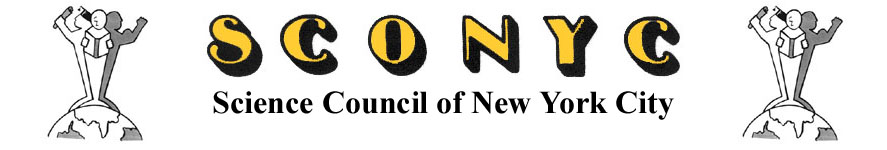 Saturday, April 8, 20178:00 AM – 4:00 PMOn Site Registration begins at 7:45 AMStuyvesant High School345 Chambers StreetNew York, NY  10282Located at the intersection of Chambers and West StreetsCertificate available for SIX HOURS of professional development                                             New York City Department of Education EndorsedKeynote Address: Is the Earth Warming or Cooling? Ice Ages and Climate Change. Special workshops planned for new and in-service science teachers on understanding of current assessment systemCTLE CREDIT required for mandatory PD 175 hours required by NYSED will be available for selected workshops as noted in the final program and in updates on our website.Informal educational resources available for NYC including museums, zoos, aquariums, environmental and National parks Information about textbooks, educational materials, programs and ideasCommercially developed educational workshopsEasy access via many major subway lines and the NJ PATH systemExhibition Hall featuring books, programs, and classroom materialsHot buffet luncheon availableFor more information visit our website at http://www.sconyc.orgOn-line registration and payment available.*SCONYC is a Non-Profit Organization and an associate member of the National Science Teachers Association                                                                                                                                           Member Associations of SCONYCCatholic Science Council-Diocese of Brooklyn -Chemistry Teachers Club of New York - Educators for Gateway - Elementary School Science Association - New York Biology Teachers’ Association  - New York Microscopical Society- New York State Marine Education Association - Physics Club of New York -Science Supervisors Association- Science Teachers Association of New York State (NYC Section)     Associate MembersEnvironmental Education Advisory Council- United Federation of Teachers Science Committee                                                               New York State Science Olympiad, Inc.- United Federation of Teachers Outdoor-Environmental Education Committee“David Kraus Lecture”KEYNOTE ADDRESS:   Is the Earth Warming or Cooling? Ice Ages and Climate ChangeDr. Athanasios KoutavasCollege of Staten Island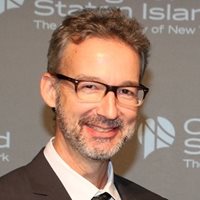 Man-made climate change is considered by many the most vexing environmental problem of our time. In this talk I will place this issue in a broader scientific context and argue that much of the anxiety surrounding it is unnecessary and counterproductive. Climate Change is a real phenomenon but must be viewed in a proper philosophical and scientific context which acknowledges that we live on a dynamic planet, where changing natural phenomena and environmental perturbations are part of the natural order.Registration Form: NEW REGISTRATION PROCEDURE1. Register and pay online using your credit card at http://www.sconyc.org  2. Mail RegistrationPrint registration form from website or use a printed flyer and mail with a check or money order payable to SCONYC, before deadline mail it toEllen Mandel 1225 Round Swamp RoadOld Bethpage, NY 11804-1131     ------------------------------------------------------------------------------------------------------------------------EACH registrant must use a separate form. Please PRINT all information. Please duplicate this form as needed.    Payments MUST be postmarked by March 10, 2017 to be eligible for the early bird discount. FINAL date for MAIL (Postmarked) or ON-LINE REGISTRATION March 31, 2017. Check where applicablePosition  Full-Time Teacher	 Supervisor	 Student (Undergraduate or Graduate) 	 Other Teaching Level:  Early Childhood	 Elementary	 Middle School (6-8)	 High School (9-12)	 CollegeOrganization Affiliation(s) Check box(s) for all the organizations for which you are a current member. Catholic Science Council Chemistry Teachers Club of NY Educators for Gateway Elementary School Science Assoc. New York Biology Teachers’ Assoc. New York Microscopical Society New York State Marine Education Assoc     Physics Club of New York Science Supervisors Association STANYS (NYC  Section) STANYS (other sec)EEACNSTANYS Science OlympiadUFT ScienceUFT Outdoor Ed/ Env Registration Fees: ON-LINE REGISTRATION IS NOW POSSIBLE AT    www.sconyc.org PAYMENT BY CREDIT CARD WANT TO MAKE A PRESENTATION? GO TO THE FOLLOWING SITE https://goo.gl/wJOrTM AND ENTER YOUR PROPOSAL SHARE YOUR CLASSROOM EXPERIENCES WITH OTHER TEACHERS, REGISTRATION FEE IS FREE. IF YOU KNOW SOMEONE WHO WANTS TO HAVE AN EXHIBIT TABLE SEND A MESSAGE AND RECEIVE AN APPLICATION FORM DLASCONYC@GMAIL.COM Attend our annual conference and meet other Science Teachers. This is a conference for and by Science Teachers.The Day at a Glance- NEW FORMATThe Day at a Glance- NEW FORMATThe Day at a Glance- NEW FORMATThe Day at a Glance- NEW FORMAT   7:45-9:30 AM                 Walk in Registration   7:45-9:30 AM                 Walk in Registration   7:45-9:30 AM                 Walk in Registration   7:45-9:30 AM                 Walk in Registration7:45-9:008:15- 9:159:15- 12:0010:30-11:30 Coffee, Tea and Muffins Session A Exhibits and Free Materials Session B              11:45-12:4512:45-1:45 1:45- 2:45  3:00- 4:00Keynote Address Luncheon      Session CSession D      4:00 PM       Certificate of Completion of Six Hours of Professional Development and Door Prize Giveaway      4:00 PM       Certificate of Completion of Six Hours of Professional Development and Door Prize Giveaway      4:00 PM       Certificate of Completion of Six Hours of Professional Development and Door Prize Giveaway      4:00 PM       Certificate of Completion of Six Hours of Professional Development and Door Prize GiveawaySCONYC Executive BoardSCONYC Executive BoardConference Committee ContactsConference Committee ContactsPresidentVice PresidentSecretaryTreasurerMary LobelloJohn AugensteinJohn CunninghamLew MalchickCoordinatorProgramRegistrationVendor/ ExhibitProgram and BookletFacilitiesJack DePalmaJDePalma@nyc.rr.com718- 858-2355presenters@sconyc.org Ellen MandelEmandel@schools.nyc.govDawn Adams CampbellDLAsconyc@gmail.comAlan Ascher  Dahlia McGregorprogrambook@sconyc.orgElizabeth Fong Guy de BaereLast Name: __________________________________ First Name: ____________________________  M. I. : ____Home Address: ________________________________________________________________________________City: ________________________________________ State: ______ ZIP Code: _______________Home Phone Number (with area code) ________________ Cell Phone Number (with area code) ___________E-mail: _________________________________________________________________________________________School or Institution: ____________________________________________________________________________School Phone Number (with area code) _________________________ ext ______On Site Registration7:45 AM on April 8, 2017At Stuyvesant High SchoolOn Site Registration7:45 AM on April 8, 2017At Stuyvesant High SchoolOn Site Registration7:45 AM on April 8, 2017At Stuyvesant High SchoolEarly Bird Registrationmust be postmarked by 3/10/17 General RegistrationOn-line or by mail postmarked by  3/31/17On-Site  Full-Time Undergraduate or Full-Time Graduate College Student. include a copy of your college ID, current course schedule, and instructor’s name with this formFull-Time Undergraduate or Full-Time Graduate College Student. include a copy of your college ID, current course schedule, and instructor’s name with this formFull-Time Undergraduate or Full-Time Graduate College Student. include a copy of your college ID, current course schedule, and instructor’s name with this form$20$25$30Teachers, Informal Educators, Part-time college students and all others.Teachers, Informal Educators, Part-time college students and all others.Teachers, Informal Educators, Part-time college students and all others.$35$40$45Hot Buffet Lunch  Hot Buffet Lunch  Hot Buffet Lunch  $15$15$15if available*Total Amount Enclosed: $___________Kindly use a separate registration form for each participant.On-line registration and payment at www.sconyc.org or Mail registration form along with your check or money order payable to SCONYC to:   Ellen Mandel   1225 Round Swamp Road   Old Bethpage, NY 11804-1131Payment must be received by March 10, 2017 to qualify for the Early Registration Discount. General Registration will be accept on-line and by mail until March 31, 2017*We cannot guarantee the availability of meal tickets for sale on site.On-line registration and payment at www.sconyc.org or Mail registration form along with your check or money order payable to SCONYC to:   Ellen Mandel   1225 Round Swamp Road   Old Bethpage, NY 11804-1131Payment must be received by March 10, 2017 to qualify for the Early Registration Discount. General Registration will be accept on-line and by mail until March 31, 2017*We cannot guarantee the availability of meal tickets for sale on site.On-line registration and payment at www.sconyc.org or Mail registration form along with your check or money order payable to SCONYC to:   Ellen Mandel   1225 Round Swamp Road   Old Bethpage, NY 11804-1131Payment must be received by March 10, 2017 to qualify for the Early Registration Discount. General Registration will be accept on-line and by mail until March 31, 2017*We cannot guarantee the availability of meal tickets for sale on site.On-line registration and payment at www.sconyc.org or Mail registration form along with your check or money order payable to SCONYC to:   Ellen Mandel   1225 Round Swamp Road   Old Bethpage, NY 11804-1131Payment must be received by March 10, 2017 to qualify for the Early Registration Discount. General Registration will be accept on-line and by mail until March 31, 2017*We cannot guarantee the availability of meal tickets for sale on site.